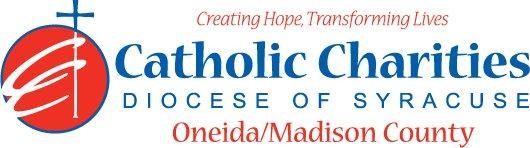 DEPARTMENT: Accounting								DATE: 03/24JOB TITLE:  Accounting/Payroll Clerk							BAND: 3 											STATUS: Non-ExemptQUALIFICATIONSEducation/ExperienceAssociate’s degree in accounting or business-related field with 2 – 3 years of accounting experienceORA High School Diploma with 5 – 7 years of experience in accountingSkillsDemonstrated ability to work with different disciplines on administrative and direct service levels.Ability to be creative in problem solving techniques, organize time, prioritize tasks, and work assignments, as necessary.Valid New York State Driver’s license with less than 4 points.Effective oral and written skillsAbility to work independently and as a part of a teamBasic Microsoft Excel skillsBasic math skillsDetail orientedProblem solving skillsAbility to maintain confidentiality of sensitive informationRESPONSIBLE TOControllerMAJOR FUNCTIONSAdministrativeRequired to follow all Agency policies and procedures, using the Policy and Procedures manual as a reference.Required to understand and abide by those laws, regulations, policies, and procedures applicable to the program/service you are providing.Required to report any known or suspected violations of laws, regulations, policies, and procedures related to programs/services of the agency.Prepare and submit bi-weekly payroll data to payroll service within prescribed periods.Maintaining payroll information by collecting, calculating, and entering data.Updating payroll records by entering any changes to employee information or benefits such as job title changes, exemptions, and saving deductions.Preparing reports that include summaries of earnings, tax deductions, leave, compassionate leave and non-taxable wages.Resolve payroll discrepancies and answer employee payroll questions. Maintain all payroll operations according to company policies and procedures.Assist in processing and issuing W-2 forms to employees.Bank reconciliations of operating and other accounts.Daily receipt of funds, electronically and in person.Prepare bank deposits.Data entry of budget and other functions.Receive and distribute Finance Department USP Mail.Cross train and provide back-up to other positions in the department.Update and maintain client balances. Catholic Charities Agency and Community RelatedAttending all internal staff meetings and program related meetings, as necessary.Participate in in-service training sessions, workshops, conferences and/or continuing education programs within Catholic Charites or the larger community, as necessary.Participate in other duties, programs and activities within the Department as directed.